МБДОУ Озерновский д/с №6Конспект НОД  в группе младшего возраста «Б»«Путешествие на корабле»(познавательно-исследовательская деятельность)в рамках тематической недели "Мы на транспорте поедем"(школа молодого педагога в с. Погодаево)Воспитатель Сергеева Е.А.Ноябрь, 2016 г.Цель: развитие навыков выявления простейшей зависимости предметов по форме, размеру, цвету и прослеживание изменений по 1-2 признакам.Задачи:- актуализировать знания детей о геометрических фигурах и их свойствах;- дать возможность применить на практике полученные знания (соотнесение объемной фигуры с плоскостной по цвету и форме, классификация геометрических фигур по цвету со свойством отрицания);- умение анализировать, выделять свойства фигур, находить фигуру по заданному признаку;- продолжать развиватьумение анализировать, выделять свойства фигур,ориентирование в пространстве, логическое мышление, внимание, творческое воображение, память, речь;- воспитывать желание помогать другим, чувство отзывчивости.Оборудование и материалы: детские стульчики с наклеенными на них геометрическими фигурами, штурвал для постройки корабля; блоки Дьенеша, голубая ткань, плоскостные дома разного размера, картинки животных, листы бумаги с нарисованным на них кругом, цветные карандаши.Ход нод:Звучит гудок парохода.- Ребята, что это за звук? - Что он обозначает?- Может быть он приглашает нас отправиться в путешествие? Для чего люди путешествуют?- Чтобы попасть на корабль, что для этого нужно? Что нужно приобрести?- Подходите к кассе, приобретайте билет, и занимайте место согласно вашему билету (соотнесение плоской геометрической фигуры с блоком по цвету и форме).Проверка.- Посмотрите, а билеты у всех одинаковые? Что вам подсказывает, какое место нужно занять? (значок на стуле)- Доверите мне быть капитаном корабля?- Отправляемся в путь (гудок парохода)- Посмотрите вверх. Над нашими головами летают чайки.- Возьмите бинокли и посмотрите направо: с другого корабля вам машут дети. Помашите им в ответ.- Посмотрите налево: там резвятся дельфины. Они радуются встрече с вами. А теперь смотрим назад: нас догоняет акула. Полный вперед!- Мы подплываем к острову. Ну что ж пойдемте попутешествуем по нему. - Поднять якорь! - Ребята, на  острове вода размыла дорогу и образовался глубокий овраг. Жители острова не могут через него перебраться. Что же делать?- Из чего же нам построить мост?- Посмотрите, что у вас в руках? Может быть они нам помогут? А при постройке моста чем они могут стать?- Но есть одно условие: при постройке моста не должно быть рядом одинаковых по цвету кирпичиков.Игра с блоками Дьенеша «Цепочка» (по одному признаку)(Дети строят мост, выкладывая блоки по очереди, соблюдая условие постройки моста, и объясняют свои действия.)- Жители острова благодарят вас за помощь.- Я слышу, как в зоопарке  спорят звери. Пойдемте посмотрим, что у них случилось. - Как вы думаете, о чем они спорят? Оказывается, они забыли, кто где живет. Как же нам разрешить их спор?Игра «Рассели зверей в дома»(медведь, собака, заяц, цыпленок, жук)(Дети расселяют зверей в дома по размеру)Проверка.- Ребята, на этом острове злой волшебник заколдовал жителей и превратил их в круги. - Как вы думаете, мы сможем им помочь? Как?Дорисовка «Превращение круга»- Каких жителей заколдовал волшебник?- Пора нам возвращаться в детский сад. Занимайте свое место на корабле.- 1,2,3,4,5 - в д/с вернись опять!Рефлексия.- Что было для вас самым трудным?- Что вы запомнили из нашего путешествия?- Что помогло нам оказать помощь жителям острова?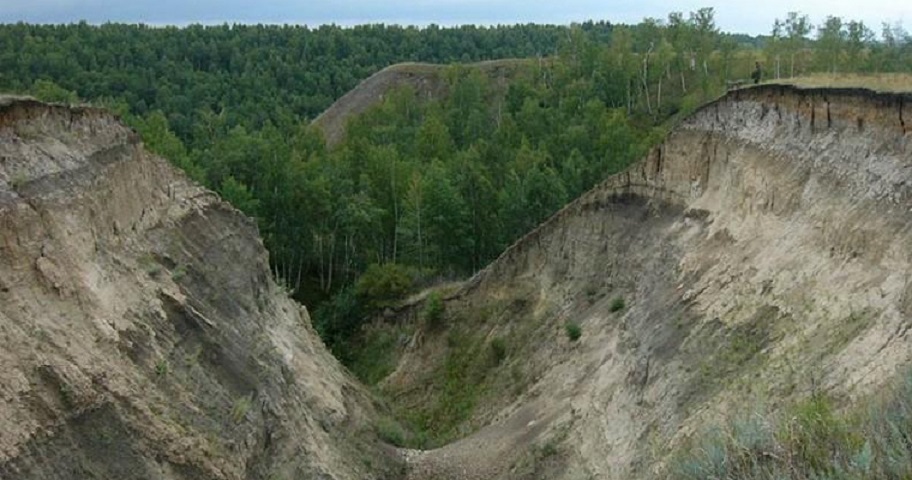 